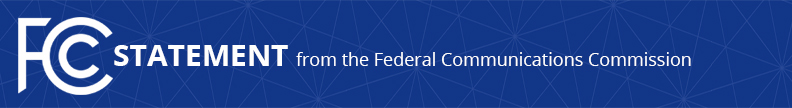 Media Contact: Tina Pelkey, (202) 418-0536tina.pelkey@fcc.govFor Immediate ReleaseCHAIRMAN PAI STATEMENT ON THE CLOSE OF THE FM TRANSLATOR FILING WINDOW FOR AM RADIO STATIONSWASHINGTON, August 3, 2017 – Federal Communications Commission Chairman Ajit Pai issued the following statement regarding the close of the first new FM translator auction window for AM radio stations: “I am pleased to announce another significant milestone in our ongoing efforts to revitalize AM radio.  Yesterday, the first filing window for AM broadcasters to obtain new FM translator stations closed.  Over one thousand AM stations took advantage of it.  These translators will enable many of these AM stations to broadcast local programming to their communities at night for the first time.  “The success of this window follows on the great success of the two cross-service FM translator modification windows that were opened in 2016.  Together, these translator windows will help AM broadcasters continue to play a part in our competitive media landscape as the FCC continues to address the unique technical challenges involving AM radio.”  ###
Office of Chairman Ajit Pai: (202) 418-2000Twitter: @AjitPaiFCCwww.fcc.gov/leadership/ajit-paiThis is an unofficial announcement of Commission action.  Release of the full text of a Commission order constitutes official action.  See MCI v. FCC, 515 F.2d 385 (D.C. Cir. 1974).